VLADA REPUBLIKE HRVATSKE                                                                         Savjet za razvoj civilnoga društvaBILJEŠKA SA ČETVRTOG SASTANKA TEMATSKE RADNE SKUPINE SAVJETA ZA MEĐUNARODNU SURADNJU (UKLJUČUJUĆI I SURADNJU S EGSO)Ured za udruge Vlade Republike Hrvatske, petak 26. travnja 2019.Prisutni članovi i članice Savjeta: Katarina Nesterović (Ministarstvo financija), Ivan Novosel (zaštita i promicanje ljudskih prava), Ines Loknar – Mijatović (Ured za ljudska prava i prava nacionalnih manjina), Eli Pijaca – Plavšić (demokratizacija, vladavina prava te razvoj obrazovanja), Toni Vidan (EGSO), Lidija Pavić Rogošić (EGSO)Gosti: Kristijan Kovačić (CROSOL)Prisutni iz Ureda za udruge: Darija Marić, Nemanja Relić, Stela Fišer Marković, Željka MarkulinČetvrti sastanak radne skupine Savjeta za međunarodnu suradnju (uključujući i suradnju s EGSO) organiziran sukladno dogovoru s prethodnog sastanka radne skupine održanog 29. ožujka.Dnevni red:Informiranje oko tematske sjednice Savjeta posvećene presjedanju RH Vijećem EURezultati Upitnika o procjeni potreba organizacija civilnoga društva u pripremi i provedbi aktivnosti koje će biti organizirane povodom predsjedanja Republike Hrvatske Vijećem EUStruktura dijaloga države i civilnoga društva u pripremi i provedbi presjedanja RH Vijećem EUFinanciranje aktivnosti OCD-a vezane za HR PRES 2020Otvoreno pismo CROSOL-aInformacije od strane predstavnika EGSO o novostimaRaznoInformiranje oko tematske sjednice Savjeta posvećene presjedanju RH Vijećem EU:Ured za udruge uputio je e-mail tajnici g. Markotića vezan za definiranje termina tematske sjednice Savjeta. Predložena je prva polovica lipnja, prva polovica srpnja, čeka se odgovor, o tome ovisi i termin sljedeće sjednice Savjeta.Ministarstvo vanjskih i europskih poslova imenovalo je novu članicu Savjeta, Romanu Krizmanić Oluić. Predstavnice MVEP u Savjetu zbog drugih obaveza nisu mogle prisustvovati sastanku.Ivan Novosel predložio je da ukoliko Ured za udruge ne dobije do 6. svibnja povratnu informaciju od strane Ureda g. Markotića oko datuma održavanja tematske sjednice Savjeta, da se uputi dopis ministrici vanjskih i europskih poslova.Stela Fišer Marković istaknula je da Ured za udruge, u sklopu Dana otvorenih vrata udruga 2019., 16. i 17. svibnja održava konferenciju „Budućnost civilnoga društva: aktivan doprinos građana društvenim promjenama" a jedan od panela posvećen je presjedanju RH Vijećem EU te ulozi civilnoga društva. Na panelu će sudjelovati i predstavnici MVEP te je i ova konferencija prilika za daljnju raspravu na ovu temu.Struktura dijaloga države i civilnoga društva u pripremi i provedbi presjedanja RH Vijećem EUIvan Novosel istaknuo je da je na sastanku s g. Markotićem bilo vidljivo da MVEP nema neku konkretnu viziju o modalitetu uključivanja OCD-a u pripremu i provedbu presjedanja.U Akcijskom planu za pripremu i provedbu predsjedanja Republike Hrvatske Vijećem Europske unije 2020. koji je usvojen na sjednici Vlade održanoj 15. travnja 2019., ne spominju modaliteti suradnje s OCD-ima.Na sastanku s predstavnicima Ministarstva vanjskih i europskih poslova raspravljano je o uključivanju javnosti u definiranje prioriteta presjedanja putem e-Savjetovanja. Uz to, raspravljano je o mogućnosti javnih rasprava u županijskim središtima s ciljem informiranja o presjedanju Vijećem EU.S financijskog aspekta poznato je da će Nacionalna zaklada za razvoj civilnoga društva osigurati 400.000 kn u 2019. i 2020 za sufinanciranje aktivnosti OCD-a u pogledu presjedanja, kroz svoj program „Znanje bez granica“.Ured za udruge je temeljem dogovora sa prethodnog sastanka ove radne skupine pripremio Upitnik o procjeni potreba organizacija civilnoga društva u pripremi i provedbi aktivnosti koje će biti organizirane povodom predsjedanja Republike Hrvatske Vijećem EU. Upitnikom su se željele prikupiti informacije od strane organizacija civilnoga društva, a koje bi zatim bile predstavljene na tematskoj sjednici Savjeta za razvoj civilnoga društva u lipnju/srpnju 2019. godine te Ministarstvu vanjskih i europskih poslova, kao glavnom koordinatoru HR PRES 2020 na nacionalnom nivou. Svrha upitnika bila je dobiti uvid u potrebe OCD-a kako bi se na vrijeme osigurala podrška te koordinaciju svih aktivnosti OCD-a, s ciljem osiguravanja dostatnih financijskih sredstava te uspostave dodatne sinergije i šireg utjecaja.186 predstavnika OCD-a ispunilo je upitnik, a Ured za udruge pripremo je prezentaciju o rezultatima upitnika (u prilogu).Predloženo je da se prezentacija o rezultatima Upitnika izloži nadležnim državnim tijelima na koordinacijskom sastanak Međuresornog povjerenstva za koordinaciju politike financiranja projekata i programa udruga iz državnog proračuna Republike Hrvatske koji će se održati krajem svibnja odnosno početkom lipnja. Na sastanku bi trebalo potaknuti tijela da aktivnosti OCD-a vezane za presjedanje RH Vijećem budu prihvatljive aktivnosti u javnim pozivima za dodjelu sredstava, to jest da budu jedan od prioriteta u javnim pozivima ili da se objavi zaseban javni poziv usmjeren ka aktivnostima udruga u sklopu presjedanja.Također je navedeno da je u Akcijskom planu za pripremu i provedbu predsjedanja Republike Hrvatske Vijećem Europske unije 2020. navedena klasifikacija događanja i to u kategorijama od A do D.Kategorija D odnosi se na razinu kulturna zbivanja i događanja pod pokroviteljstvom presjedanja. Predloženo je provjeriti s MVEP da li su događanja OCD-a podložna za pokroviteljstvo. Ured za udruge ima uspostavljenu proceduru za tražnje pokroviteljstva od strane Vlade i nadležnih tijela tako da postoji model koji se može preuzeti. Toni Vidan smatra da se ne treba samo orijentirati na pokroviteljstvo nad događanjima OCD-a već potrebno poticati i sudjelovanje predstavnika TDU na događanjima koje će organizirati OCD-i. Savjet može napraviti listu ključnih događanja OCD-a da Vladi preporuči sudjelovanje .Na sastanku je pokrenuto i pitanje organiziranja događanja za vrijeme presjedanja posvećenog civilnom društvu od strane Ureda za udruge i Savjeta za razvoj civilnoga društva. Predstavnici EGSO predložili su povezivanje s planiranom konferencijom treće grupe EGSO (civilno društvo). EGSO tradicionalno organizira konferenciju državi predsjedateljici  sa domaćim partnerom. Dio troškova pokrit će EGSO.Radna skupina usvojila je prijedlog zaključka: preporuča se Uredu za udruge da u suradnji s grupom tri EGSO i Savjetom za razvoj civilnoga društva organizira, za vrijeme presjedanja RH Vijećem EU, konferenciju o budućnosti civilnoga društva.Željka Markulin istaknula je da će Ured za udruge kontakt točaka programa Europa za građane u RH organizirati konferenciju svih kontakt točaka u EU za vrijeme presjedanja.Ines Loknar Mijatović napomenula je i da je Uredu za ljudska prava i prava nacionalnih manjina Agencija za temeljna prava EU predložila održavanje događanja za vrijeme presjedanja posvećenog temeljnim ljudskim pravima.Istaknuto je i da je povezivanje organizacija civilnoga društva i resornih tijela u provedbi događanja tijekom presjedanja istaknuto i u upitniku.Kistijan Kovačić, predstavnik CROSOL-a najavio je i daće CROSOL tijekom presjedanja imati konferenciju na temu ljudskih prava, najvjerojatnije u ožujku 2020.Nastavno na raspravu o događanjima organizacija civilnoga tijekom presjedanja napomenuto je da je u veljači poslana molba članovima Savjeta da dostave informaciju o planiranim događanjima vezanima za presjedanje u 2019. Nije bio velik odaziv.Eli Pijaca Plavšić istaknula je da bi prije planiranja događanja trebalo znati i hrvatske prioritete presjedanja. Zaključeno je da je potrebno ažurirati kalendar događanja te će Ured za udruge poslati ponovnu molbu članovima Savjeta. Kao ideja predloženo je pokretanje zasebne internetske stranice ili podstranice za OCD-e na temu HR presjedanja Vijećem EU. Ivan Novosel istaknuo je dva glavna pitanja vezano za uključivanje OCD-a u procese vezane za presjedanje: 1) Konzultiranje javnosti oko prioriteta – e-Savjetovanje je minimum ali potrebni su i sastanci u živo, dijalog s nadležnim tijelima. Predložen je zaključak da Savjet predloži Vladi da tijelima državne uprave naloži sektorske konzultacije,  tribine, sastanke sa civilnim društvom i slično u procesu definiranja prioriteta presjedanja RH Vijećem EU.2) Koordinacija i dijalog tijekom presjedanja – jedna razina je politički dijalog druga razina je koordinacija aktivnosti tijekom presjedanja. U pogledu koordinacije aktivnosti pitanje je da li je to potrebno i kako bi izgledalo.Lidija Pavić Rogošić navela je da bi tijekom svibnja sva TDU trebala dostaviti prijedloge prioriteta prema MVEP. To treba iskoristiti i podržala je prijedlog zaključka prema Vladi, budući da se radi o primjeru dobre prakse na razini EU. Što se tiče koordinacije tijekom presjedanja smatra da to nije realno.N. Relić predložio je da je potrebno, u pogledu prioriteta, voditi se primjerom izrade sektorskih analiza te putem Savjeta pozvati TDU da uključe OCD-e u neki oblik savjetovanja za definiranje prioriteta presjedanja iz svoje nadležnosti.Toni Vidan naveo je da su Slovenija i Slovačka imale dobru praksu participativnog pristupa presjedanju EU, te da je potrebno inzistirati na nekom obliku strukturiranog dijaloga s TDU.Zaključak sa sastanka je da je potrebno dodatno istražiti modele dijaloga iz drugih EU zemalja tijekom presjedanja te nastaviti raspravu na sjednici Savjeta. Predložen je i novi sastanak radne skupine prije sljedeće sjednice Savjeta, kako bi se ova tema dodatno raspravilaInformacije od strane predstavnika EGSO o novostimaToni Vidan je naveo da je praksa da država koja presjeda Eu zamoli EGSO kao savjetodavno tijelo  da napiše mišljenja o nekim temama. Hrvatska delegacija u EGSO se je interno dogovarala o tome što bi trebalo sugerirati MVEP za koje teme da traži mišljenje EGSO.Grupa poslodavci je navela temu: izazovi jedinstvenog tržišta u pogledu konvergencije, sindikati su naveli temu: demografski izazovi i utjecaj iseljavanja na razvoj država članica i rast nejednakosti, dok je grupa civilno društvo predložila nekoliko tema i to: smanjenje prostora za djelovanje civilnoga društva, Zapadni Balkan te sigurnosni i geopolitički aspekti održive tranzicije u prometnom i energetskom sektoru.Procedura izrade mišljenja traje 3 mjeseca i nakon što RH usuglasi prioritete presjedanja, MVEP se treba obratiti EGSO. U listopadu bi se trebalo početi raditi na mišljenjima. Često ta mišljenja budu programski dokumenti za sastanke EGSO grupa tijekom presjedanja.Otvoreno pismo CROSOL-aKristijan Kovačić informirao je prisutne da je CROSOL 25. travnja uputio otvoreno pismo Vladi RH vezano za proces izrade i donošenja Akcijskog plan za pripremu i provedbu predsjedanja Republike Hrvatske Vijećem Europske unije. Otvoreno pismo će dostaviti i svim članovima Savjeta.Sastanak je završio oko 12:45Bilješku sastavio: Nemanja Relić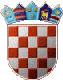 